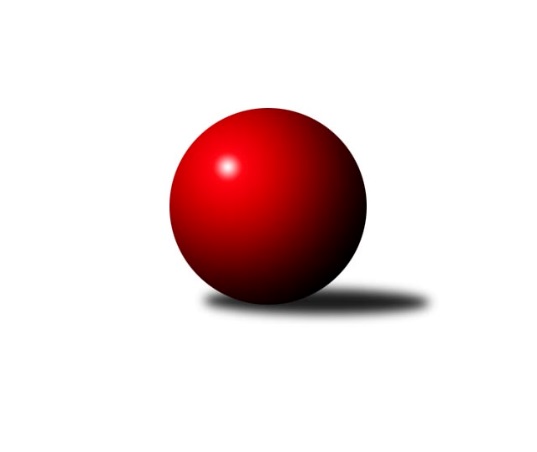 Č.5Ročník 2017/2018	21.10.2017Nejlepšího výkonu v tomto kole: 3305 dosáhlo družstvo: SKK Náchod3.KLM B 2017/2018Výsledky 5. kolaSouhrnný přehled výsledků:Spartak Rokytnice n. J. 	- TJ Sokol Tehovec 	5:3	3274:3190	14.0:10.0	21.10.TJ Lokomotiva Trutnov 	- TJ Sparta Kutná Hora	5:3	3301:3258	12.0:12.0	21.10.Sokol Kolín 	- SKK Hořice B	2.5:5.5	3201:3275	11.5:12.5	21.10.SK Žižkov Praha	- KK Konstruktiva Praha B	6:2	3279:3133	14.5:9.5	21.10.KK Jiří Poděbrady	- SKK Jičín B	6:2	3212:3164	13.0:11.0	21.10.SKK Náchod	- TJ Sokol Benešov 	5.5:2.5	3305:3273	12.0:12.0	21.10.Tabulka družstev:	1.	SK Žižkov Praha	5	4	0	1	28.0 : 12.0 	72.0 : 48.0 	 3339	8	2.	TJ Lokomotiva Trutnov	5	4	0	1	25.5 : 14.5 	64.0 : 56.0 	 3374	8	3.	SKK Hořice B	5	4	0	1	25.5 : 14.5 	62.5 : 57.5 	 3271	8	4.	SKK Náchod	5	4	0	1	25.0 : 15.0 	63.0 : 57.0 	 3234	8	5.	TJ Sokol Benešov	5	3	0	2	22.0 : 18.0 	59.5 : 60.5 	 3301	6	6.	KK Jiří Poděbrady	5	3	0	2	21.0 : 19.0 	60.0 : 60.0 	 3248	6	7.	TJ Sparta Kutná Hora	5	3	0	2	20.5 : 19.5 	60.5 : 59.5 	 3230	6	8.	Spartak Rokytnice n. J.	5	2	0	3	19.0 : 21.0 	62.5 : 57.5 	 3247	4	9.	TJ Sokol Tehovec	5	1	0	4	17.0 : 23.0 	59.0 : 61.0 	 3227	2	10.	Sokol Kolín	5	1	0	4	15.5 : 24.5 	57.5 : 62.5 	 3224	2	11.	KK Konstruktiva Praha B	5	1	0	4	12.0 : 28.0 	50.5 : 69.5 	 3146	2	12.	SKK Jičín B	5	0	0	5	9.0 : 31.0 	49.0 : 71.0 	 3191	0Podrobné výsledky kola:	 Spartak Rokytnice n. J. 	3274	5:3	3190	TJ Sokol Tehovec 	Michal Jirouš	147 	 150 	 145 	147	589 	 4:0 	 545 	 146	130 	 144	125	Jaroslav Procházka	Štěpán Kvapil	137 	 132 	 135 	128	532 	 3:1 	 505 	 116	115 	 128	146	Tomáš Čožík *1	Zdeněk st. Novotný st.	153 	 111 	 132 	123	519 	 1:3 	 577 	 150	137 	 134	156	Jakub Šmidlík	Slavomír Trepera	133 	 135 	 123 	137	528 	 1:3 	 530 	 111	149 	 131	139	Martin Hrouda	Petr Mařas	126 	 156 	 152 	137	571 	 4:0 	 510 	 124	126 	 131	129	Petr Šmidlík *2	Milan Valášek	153 	 123 	 120 	139	535 	 1:3 	 523 	 122	128 	 126	147	Vladimír Matějkarozhodčí: střídání: *1 od 61. hodu Jiří Šťastný, *2 od 61. hodu Petr SeidlNejlepší výkon utkání: 589 - Michal Jirouš	 TJ Lokomotiva Trutnov 	3301	5:3	3258	TJ Sparta Kutná Hora	Miroslav Kužel	124 	 124 	 113 	122	483 	 0:4 	 540 	 138	147 	 121	134	Jiří Barbora	Roman Straka	143 	 149 	 137 	147	576 	 4:0 	 498 	 107	136 	 135	120	Jaroslav Čermák	Marek Žoudlík	162 	 141 	 145 	130	578 	 2:2 	 567 	 146	119 	 148	154	Dušan Hrčkulák	Michal Vlček	144 	 144 	 147 	141	576 	 3:1 	 537 	 129	140 	 126	142	Leoš Vobořil	Petr Holý	139 	 122 	 125 	145	531 	 1:3 	 538 	 123	136 	 131	148	Vladimír Holý	Kamil Fiebinger	139 	 125 	 145 	148	557 	 2:2 	 578 	 149	155 	 133	141	Michal Hrčkulákrozhodčí: Nejlepšího výkonu v tomto utkání: 578 kuželek dosáhli: Marek Žoudlík, Michal Hrčkulák	 Sokol Kolín 	3201	2.5:5.5	3275	SKK Hořice B	Jiří Němec	129 	 124 	 132 	132	517 	 1:3 	 530 	 134	133 	 146	117	Martin Bartoníček	Jiří Tichý	139 	 137 	 120 	143	539 	 2:2 	 539 	 144	123 	 143	129	Ivan Vondráček	Lukáš Holosko	122 	 145 	 131 	130	528 	 1.5:2.5 	 551 	 122	140 	 148	141	Ondřej Fikar	Vojtěch Zelenka	124 	 131 	 149 	115	519 	 1:3 	 559 	 141	144 	 143	131	Petr Vokáč	Jan Pelák	132 	 150 	 143 	127	552 	 3:1 	 557 	 129	141 	 131	156	Radek Košťál	Miloslav Vik	140 	 138 	 133 	135	546 	 3:1 	 539 	 164	136 	 113	126	Miroslav Nálevkarozhodčí: Nejlepší výkon utkání: 559 - Petr Vokáč	 SK Žižkov Praha	3279	6:2	3133	KK Konstruktiva Praha B	Petr Veverka	147 	 119 	 114 	135	515 	 3:1 	 492 	 127	114 	 130	121	Stanislav Vesecký	Martin Beran	125 	 138 	 165 	152	580 	 3:1 	 523 	 139	129 	 125	130	Arnošt Nedbal	Josef Kašpar	154 	 129 	 140 	152	575 	 3:1 	 557 	 140	148 	 139	130	Jakub Hlava	Luboš Kocmich	135 	 144 	 133 	122	534 	 2:2 	 536 	 125	146 	 123	142	Miroslav Šnejdar st.	Jiří Zetek	133 	 132 	 128 	157	550 	 2:2 	 522 	 140	112 	 136	134	Václav Posejpal	Stanislav Schuh	132 	 136 	 138 	119	525 	 1.5:2.5 	 503 	 133	136 	 113	121	Petr Tepličanecrozhodčí: Nejlepší výkon utkání: 580 - Martin Beran	 KK Jiří Poděbrady	3212	6:2	3164	SKK Jičín B	Václav Kňap	136 	 132 	 149 	136	553 	 3:1 	 522 	 122	151 	 126	123	Martin Mazáček	Svatopluk Čech	140 	 130 	 127 	131	528 	 1:3 	 533 	 134	132 	 135	132	Roman Bureš	Lukáš Štich	139 	 122 	 134 	144	539 	 3:1 	 518 	 140	118 	 127	133	Tomáš Pavlata	Jaroslav Kazda	125 	 150 	 148 	130	553 	 2:2 	 533 	 142	157 	 118	116	Petr Kolář	Jiří ml. Miláček	143 	 132 	 120 	126	521 	 2:2 	 555 	 137	129 	 147	142	Vladimír Řehák	Ondřej Šustr	130 	 143 	 101 	144	518 	 2:2 	 503 	 134	122 	 110	137	Vladimír Pavlatarozhodčí: Nejlepší výkon utkání: 555 - Vladimír Řehák	 SKK Náchod	3305	5.5:2.5	3273	TJ Sokol Benešov 	Antonín Hejzlar	151 	 130 	 135 	140	556 	 3:1 	 526 	 132	141 	 126	127	Tomáš Svoboda	Aleš Tichý	131 	 126 	 140 	145	542 	 2:2 	 542 	 131	126 	 152	133	Jaroslav Franěk	Martin Kováčik	147 	 131 	 136 	145	559 	 2:2 	 520 	 118	135 	 121	146	Petr Červ	Tomáš Majer	145 	 138 	 127 	128	538 	 2:2 	 560 	 132	144 	 157	127	Ivan Januš	Tomáš Adamů	135 	 146 	 125 	115	521 	 1:3 	 539 	 130	154 	 128	127	Lukáš Kočí	Jan Adamů	155 	 147 	 129 	158	589 	 2:2 	 586 	 150	150 	 145	141	Miroslav Šostýrozhodčí: Nejlepší výkon utkání: 589 - Jan AdamůPořadí jednotlivců:	jméno hráče	družstvo	celkem	plné	dorážka	chyby	poměr kuž.	Maximum	1.	Roman Straka 	TJ Lokomotiva Trutnov 	602.89	394.6	208.3	1.6	3/3	(621)	2.	Michal Jirouš 	Spartak Rokytnice n. J. 	602.50	394.5	208.0	0.0	2/3	(616)	3.	Josef Kašpar 	SK Žižkov Praha	577.78	372.0	205.8	3.7	3/3	(583)	4.	Ivan Januš 	TJ Sokol Benešov 	572.40	375.0	197.4	5.0	5/5	(604)	5.	Kamil Fiebinger 	TJ Lokomotiva Trutnov 	570.33	368.8	201.6	4.0	3/3	(596)	6.	Martin Beran 	SK Žižkov Praha	566.56	382.7	183.9	3.7	3/3	(611)	7.	Michal Vlček 	TJ Lokomotiva Trutnov 	566.50	380.0	186.5	3.0	2/3	(576)	8.	Jiří Zetek 	SK Žižkov Praha	565.44	368.8	196.7	1.7	3/3	(595)	9.	Petr Mařas 	Spartak Rokytnice n. J. 	563.33	372.7	190.7	5.7	3/3	(584)	10.	Jaroslav Procházka 	TJ Sokol Tehovec 	561.13	379.9	181.3	2.3	4/4	(593)	11.	Radek Košťál 	SKK Hořice B	561.00	367.5	193.5	2.3	4/4	(577)	12.	Petr Holý 	TJ Lokomotiva Trutnov 	561.00	370.3	190.7	2.0	3/3	(603)	13.	Václav Kňap 	KK Jiří Poděbrady	560.56	373.3	187.2	1.4	3/3	(576)	14.	Jiří Němec 	Sokol Kolín 	559.56	364.9	194.7	3.9	3/3	(601)	15.	Lukáš Kočí 	TJ Sokol Benešov 	559.20	365.6	193.6	3.6	5/5	(585)	16.	Petr Vokáč 	SKK Hořice B	559.00	374.3	184.7	3.3	3/4	(570)	17.	Marek Žoudlík 	TJ Lokomotiva Trutnov 	558.67	384.3	174.3	4.5	2/3	(578)	18.	František Rusín 	SK Žižkov Praha	557.67	369.8	187.8	4.3	3/3	(597)	19.	Tomáš Čožík 	TJ Sokol Tehovec 	555.33	365.0	190.3	3.7	3/4	(582)	20.	Martin Kováčik 	SKK Náchod	554.89	367.2	187.7	4.6	3/3	(587)	21.	Lukáš Štich 	KK Jiří Poděbrady	553.56	368.1	185.4	4.4	3/3	(580)	22.	Jan Pelák 	Sokol Kolín 	552.67	364.4	188.2	4.8	3/3	(593)	23.	Dušan Hrčkulák 	TJ Sparta Kutná Hora	552.67	369.4	183.2	4.8	3/3	(575)	24.	Tomáš Svoboda 	TJ Sokol Benešov 	552.60	378.0	174.6	4.0	5/5	(593)	25.	Michal Hrčkulák 	TJ Sparta Kutná Hora	552.17	367.2	185.0	2.8	3/3	(578)	26.	Martin Bartoníček 	SKK Hořice B	552.00	367.3	184.7	2.8	3/4	(568)	27.	Miloslav Vik 	Sokol Kolín 	551.89	363.7	188.2	3.9	3/3	(584)	28.	Tomáš Pavlata 	SKK Jičín B	551.78	370.4	181.3	5.3	3/3	(583)	29.	Ondřej Fikar 	SKK Hořice B	551.50	374.4	177.1	4.8	4/4	(558)	30.	Marek Plšek 	TJ Lokomotiva Trutnov 	550.67	368.8	181.8	2.8	3/3	(576)	31.	Jakub Šmidlík 	TJ Sokol Tehovec 	547.00	353.7	193.3	2.7	3/4	(577)	32.	Jan Adamů 	SKK Náchod	546.33	360.3	186.0	3.9	3/3	(589)	33.	Karel Košťál 	SKK Hořice B	546.33	376.7	169.7	5.3	3/4	(590)	34.	Aleš Tichý 	SKK Náchod	546.22	357.2	189.0	4.9	3/3	(570)	35.	Jaroslav Franěk 	TJ Sokol Benešov 	546.20	365.2	181.0	5.6	5/5	(581)	36.	Zdeněk st. Novotný  st.	Spartak Rokytnice n. J. 	546.00	363.6	182.4	6.2	3/3	(570)	37.	Leoš Vobořil 	TJ Sparta Kutná Hora	545.33	364.7	180.7	4.3	3/3	(569)	38.	Ivan Vondráček 	SKK Hořice B	544.17	362.5	181.7	4.0	3/4	(561)	39.	Jiří Makovička 	KK Konstruktiva Praha B	543.75	370.5	173.3	8.3	2/3	(572)	40.	Vladimír Holý 	TJ Sparta Kutná Hora	543.22	361.3	181.9	4.3	3/3	(576)	41.	Petr Kolář 	SKK Jičín B	543.17	360.2	183.0	4.5	2/3	(570)	42.	Jiří ml. Miláček 	KK Jiří Poděbrady	542.75	362.0	180.8	2.8	2/3	(560)	43.	Miroslav Šostý 	TJ Sokol Benešov 	542.50	372.5	170.0	5.5	4/5	(586)	44.	Vladimír Řehák 	SKK Jičín B	540.67	359.1	181.6	3.1	3/3	(555)	45.	Jiří Šťastný 	TJ Sokol Tehovec 	539.33	367.5	171.8	3.2	3/4	(561)	46.	Petr Červ 	TJ Sokol Benešov 	538.25	364.8	173.5	5.3	4/5	(549)	47.	Stanislav Schuh 	SK Žižkov Praha	536.17	363.3	172.8	4.7	3/3	(562)	48.	David Ryzák 	TJ Lokomotiva Trutnov 	536.00	358.3	177.8	5.3	2/3	(559)	49.	Lukáš Holosko 	Sokol Kolín 	536.00	362.0	174.0	4.5	3/3	(546)	50.	Štěpán Kvapil 	Spartak Rokytnice n. J. 	535.00	363.3	171.8	4.8	2/3	(548)	51.	Milan Valášek 	Spartak Rokytnice n. J. 	534.00	356.5	177.5	5.2	3/3	(546)	52.	Jiří Tichý 	Sokol Kolín 	534.00	358.0	176.0	4.5	2/3	(539)	53.	Petr Veverka 	SK Žižkov Praha	533.50	360.0	173.5	6.0	3/3	(567)	54.	Arnošt Nedbal 	KK Konstruktiva Praha B	533.33	360.6	172.8	5.1	3/3	(556)	55.	Jiří Barbora 	TJ Sparta Kutná Hora	532.83	354.5	178.3	4.0	3/3	(551)	56.	Václav Posejpal 	KK Konstruktiva Praha B	532.11	357.0	175.1	3.3	3/3	(554)	57.	Martin Mazáček 	SKK Jičín B	530.67	358.8	171.9	6.4	3/3	(536)	58.	Svatopluk Čech 	KK Jiří Poděbrady	530.50	363.8	166.8	7.5	2/3	(539)	59.	Antonín Hejzlar 	SKK Náchod	530.44	353.0	177.4	5.9	3/3	(595)	60.	Slavomír Trepera 	Spartak Rokytnice n. J. 	529.67	356.8	172.8	3.0	3/3	(538)	61.	Miloš Holý 	KK Jiří Poděbrady	529.50	353.5	176.0	5.5	2/3	(554)	62.	Ondřej Šustr 	KK Jiří Poděbrady	529.33	359.0	170.3	7.8	3/3	(562)	63.	Tomáš Adamů 	SKK Náchod	528.78	350.8	178.0	2.9	3/3	(559)	64.	Petr Dus 	TJ Sparta Kutná Hora	528.67	363.5	165.2	4.7	2/3	(550)	65.	Tomáš Majer 	SKK Náchod	527.44	365.1	162.3	3.1	3/3	(544)	66.	Vladimír Pavlata 	SKK Jičín B	525.33	345.2	180.2	7.2	3/3	(571)	67.	Stanislav Vesecký 	KK Konstruktiva Praha B	524.33	351.8	172.6	4.4	3/3	(600)	68.	Jakub Hlava 	KK Konstruktiva Praha B	523.56	355.6	168.0	7.7	3/3	(557)	69.	Vít Jírovec 	KK Jiří Poděbrady	520.50	364.5	156.0	7.0	2/3	(529)	70.	Miroslav Kužel 	TJ Lokomotiva Trutnov 	518.00	359.8	158.3	5.5	2/3	(537)	71.	Martin Hrouda 	TJ Sokol Tehovec 	517.00	353.7	163.3	6.7	3/4	(530)	72.	Petr Janouch 	Spartak Rokytnice n. J. 	516.50	364.0	152.5	7.0	2/3	(543)	73.	Vojtěch Zelenka 	Sokol Kolín 	512.33	355.3	157.0	9.9	3/3	(519)	74.	Jan Mařas 	Spartak Rokytnice n. J. 	505.50	350.5	155.0	7.0	2/3	(522)	75.	Dalibor Mierva 	Sokol Kolín 	503.50	352.0	151.5	8.5	2/3	(531)	76.	Miroslav Šnejdar  st.	KK Konstruktiva Praha B	501.11	354.3	146.8	11.0	3/3	(536)		Jaroslav Kříž 	SKK Jičín B	585.00	369.0	216.0	3.0	1/3	(585)		Pavel Kaan 	SKK Jičín B	555.00	386.0	169.0	10.0	1/3	(555)		Ladislav Nožička 	KK Jiří Poděbrady	553.00	353.0	200.0	2.0	1/3	(553)		Jaroslav Kazda 	KK Jiří Poděbrady	553.00	357.0	196.0	4.0	1/3	(553)		Miroslav Nálevka 	SKK Hořice B	552.75	366.8	186.0	6.8	2/4	(587)		Jiří st. Miláček 	KK Jiří Poděbrady	550.50	352.5	198.0	3.0	1/3	(563)		Martin Bílek 	TJ Sokol Tehovec 	548.00	386.0	162.0	7.0	1/4	(548)		Luboš Kocmich 	SK Žižkov Praha	543.00	380.7	162.3	5.7	1/3	(564)		Roman Bureš 	SKK Jičín B	533.00	350.0	183.0	3.0	1/3	(533)		Jiří Franěk 	TJ Sokol Benešov 	533.00	355.0	178.0	5.0	1/5	(533)		Jan Volf 	Spartak Rokytnice n. J. 	532.00	369.0	163.0	9.0	1/3	(532)		Agaton Plaňanský  ml.	TJ Sparta Kutná Hora	528.67	361.3	167.3	2.7	1/3	(558)		Jindřich Lauer 	Sokol Kolín 	527.00	364.0	163.0	9.0	1/3	(527)		Jaroslav ml. Pleticha  ml.	KK Konstruktiva Praha B	526.00	346.0	180.0	4.0	1/3	(526)		Vladimír Matějka 	TJ Sokol Tehovec 	523.00	341.0	182.0	5.0	1/4	(523)		Petr Seidl 	TJ Sokol Tehovec 	519.50	350.5	169.0	5.5	2/4	(523)		Petr Šmidlík 	TJ Sokol Tehovec 	511.50	346.5	165.0	6.5	2/4	(512)		Petr Tepličanec 	KK Konstruktiva Praha B	503.00	337.0	166.0	7.0	1/3	(503)		Jakub Stejskal 	Spartak Rokytnice n. J. 	502.00	350.0	152.0	4.0	1/3	(502)		Agaton Plaňanský  st.	SKK Jičín B	499.00	348.0	151.0	12.0	1/3	(499)		Jaroslav Čermák 	TJ Sparta Kutná Hora	498.00	357.0	141.0	14.0	1/3	(498)		Filip Januš 	TJ Sokol Benešov 	495.00	339.0	156.0	12.0	1/5	(495)		Jiří Čapek 	SKK Jičín B	492.00	359.0	133.0	13.0	1/3	(492)		František Černý 	SKK Jičín B	492.00	363.0	129.0	14.0	1/3	(492)		Jiří Kapucián 	SKK Jičín B	487.00	344.0	143.0	4.0	1/3	(487)Sportovně technické informace:Starty náhradníků:registrační číslo	jméno a příjmení 	datum startu 	družstvo	číslo startu
Hráči dopsaní na soupisku:registrační číslo	jméno a příjmení 	datum startu 	družstvo	Program dalšího kola:6. kolo28.10.2017	so	9:00	TJ Sparta Kutná Hora - KK Jiří Poděbrady	28.10.2017	so	10:00	SKK Jičín B - Spartak Rokytnice n. J. 	28.10.2017	so	10:00	KK Konstruktiva Praha B - TJ Lokomotiva Trutnov 	28.10.2017	so	10:00	SKK Hořice B - SK Žižkov Praha	28.10.2017	so	10:00	TJ Sokol Tehovec  - TJ Sokol Benešov 	28.10.2017	so	15:00	SKK Náchod - Sokol Kolín 	Nejlepší šestka kola - absolutněNejlepší šestka kola - absolutněNejlepší šestka kola - absolutněNejlepší šestka kola - absolutněNejlepší šestka kola - dle průměru kuželenNejlepší šestka kola - dle průměru kuželenNejlepší šestka kola - dle průměru kuželenNejlepší šestka kola - dle průměru kuželenNejlepší šestka kola - dle průměru kuželenPočetJménoNázev týmuVýkonPočetJménoNázev týmuPrůměr (%)Výkon1xJan AdamůNáchod5892xMichal JiroušRokytnice111.195892xMichal JiroušRokytnice5891xJakub ŠmidlíkTehovec108.925771xMiroslav ŠostýBenešov5861xJan AdamůNáchod108.235892xMartin BeranŽižkov5801xPetr MařasRokytnice107.795711xMichal HrčkulákTJ Sparta Kutná5781xMiroslav ŠostýBenešov107.685861xMarek ŽoudlíkTrutnov5782xMartin BeranŽižkov107.08580